TRIBUNALE DI SONDRIO                                                                 UDIENZE GUP    Ud. 14.12.22            DOTT.   GIORGIN.RG. GIP    ORARIOSi comunichi.                                                                         IL GIUDICE                                                              F.to (Dr. Fabio Giorgi)365/2209.30ART. 624,625 CP – MAP (ATTESA PROGR.)584/2210.30ART. 269 DLG 152/2006 – ABBR. (DISCUSS.)278/ RES09.45ESITO LPU1452/2210.00ART. 186 CDS – (PATT.)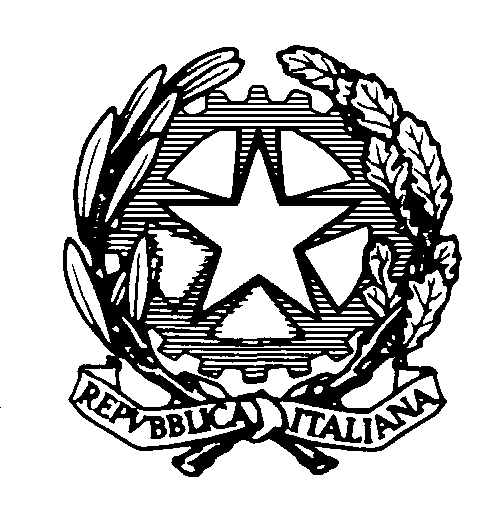 